Дом ученика средњих школа Ниш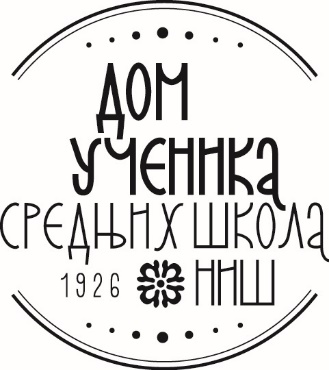 Ниш, Косовке Девојке 6ПИБ: 100620992 Мат. бр. 07174845840-574667-11840-574661-29 Тел.:018/ 4-212-051Тел./факс:018/ 4-575-833www.domnis.edu.rsРанг-листа кандидата из осетљивих друштвених група који према расподелина коначној ранг-листи нису добили смештај у првој расподели а доказали су припадност. Рангирају се у оквиру наменски опредељених капацитета у сладу са могућностима установе:ДЕВОЈЧИЦЕ ,примљене:1.	Стојановић Анастасија	ж	3	ГТШ Неимар	35.02 - објекат„Д.Туцовић“2.	Вељовић Емилија	ж	1	Гимназија 9.мај	35.15 -објекат „С. Синђелић“3.  Миловановић Наталија	ж 1 Економска школа 35.01- објекат„Д.Туцовић“4.	Митић Тијана	ж	3	Медицинска школа	34.6- објекат„Д.Туцовић“5.  Јовановић Маријана	ж	2	Машинска школа	34.53- објекат„Д.Туцовић“6.  Петровић Исидора ж 2 Угоститељско туристичка школа 33.97- објекат„Д.Туцовић“7.  Лазић Лаура	ж	1	Уметничка школа	31.86 - објекат „С. Синђелић“8.  Радојковић Сандра	ж	1 Економска школа 29.64 -објекат „С. Синђелић“ДЕВОЈЧИЦЕ,нису примљене9. Величковић Јана ж 4. Трговинска школа 25.22ДЕЧАЦИ,примљени:1. Милчев Бранко	м	2	Медицинска школа	34.75- објекат„Д.Туцовић“2.Јашаревић Андрија	м	3	Музичка школа	33.55- објекат„Д.Туцовић“3.Симић Михајло м 4 Угоститељско туристичка школа 33.48-„Д.Туцовић“4.Јовановић Ђорђе	м  1	ЕТШ Никола Тесла 	33.14- објекат„Д.Туцовић“5.Буковац Лазар	м 1 Угоститељско туристичка школа 32.86- објекат„Д.Туцовић“6.Раденковић Страхиња	м  2  ЕТШ Никола Тесла  32.49- објекат„Д.Туцовић“7.Ивановић Ђорђе	м	4	ГТШ Неимар	31.39-објекат „С. Синђелић“8.Ристић Андрија	м	2	ЕТШ Никола Тесла 30.71-објекат „С. Синђелић“9.Вељковић Лазар	м	1	Уметничка школа	29.15-објекат „С. Синђелић“10.Петровић Урош	м	1	ЕТШ Никола Тесла 	28.03- објекат„Д.Туцовић“У Нишу30.8.2021.год.                             Комисија:                          1.	Драгана Голубовић  __________________                          2.	Милошевић Вељко  __________________                          3.	Драгана Крстић     __________________                          4.	Дејан Јакшић       __________________                          5.	Александра Марковић   __________________